Publicado en Madrid el 27/04/2021 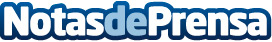 COITT-AEGITT destaca "a los profesionales de las Telecomunicaciones como expertos claves para afrontar los retos de la transformación digital y la recuperación pos-COVID-19 junto a la administración y las empresas"Las entidades representativas de los profesionales de la Ingeniería Técnica de Telecomunicación aprobaron vía telemática su Memoria de Gestión 2020 y estrategia 2021. El COITT-AEGITT marca sus líneas de acción para seguir garantizando, entre otras, la conectividad de las personas y seguir avanzando en la colaboración con la administración pública y el sector privadoDatos de contacto:Comunicación COITT. Nanni Bracerocomunicacion@coitt.es // Web: https://telecos.zone/687 78 06 97Nota de prensa publicada en: https://www.notasdeprensa.es/coitt-aegitt-destaca-a-los-profesionales-de_1 Categorias: Nacional Telecomunicaciones E-Commerce Otros Servicios Digital http://www.notasdeprensa.es